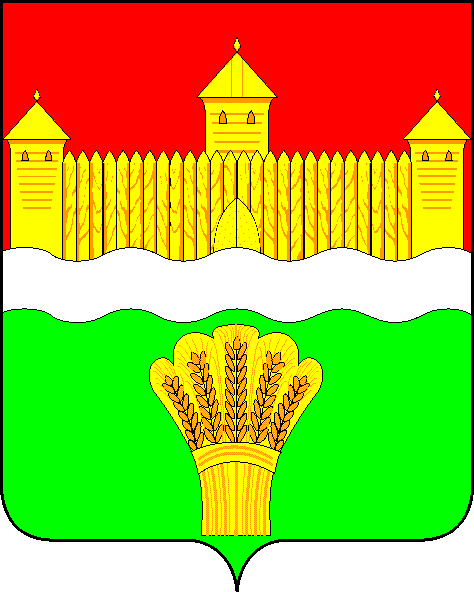 КЕМЕРОВСКАЯ ОБЛАСТЬ - КУЗБАСССОВЕТ НАРОДНЫХ ДЕПУТАТОВКЕМЕРОВСКОГО МУНИЦИПАЛЬНОГО ОКРУГАПЕРВОГО СОЗЫВАСЕССИЯ № 47РЕШЕНИЕот «24» ноября 2022 г. № 740г. КемеровоО внесении изменений в решение Совета народных депутатов Кемеровского муниципального округа от 27.02.2020 № 80 «Об утверждении Примерного положения об оплате труда работников муниципальных учреждений культуры и муниципальных образовательных организаций культуры и искусств Кемеровского муниципального округа, созданных в форме учреждений»В соответствии с Федеральным законом от 06.10.2003 № 131-ФЗ «Об общих принципах организации местного самоуправления в Российской Федерации», постановлением Коллегии Администрации Кемеровской области от 29.03.2011 № 125 «Об оплате труда работников государственных учреждений культуры, искусства, кино и государственных образовательных организаций культуры и искусств Кемеровской области, созданных в форме учреждений», постановлением Правительства Кемеровской области – Кузбасса от 02.11.2022 № 719 «Об увеличении фондов оплаты труда работников государственных учреждений Кемеровской области – Кузбасса», руководствуясь частью 1 статьи 71 Устава Кемеровского муниципального округа, Совет народных депутатов Кемеровского муниципального округаРЕШИЛ:Увеличить с 01.10.2022 на 6,3 процента оклады (должностные оклады), ставки заработной платы работников муниципальных учреждений культуры, искусства, кино и преподавателей муниципальных образовательных организаций культуры и искусств Кемеровского муниципального округа, созданных в форме учреждений.Увеличить с 01.01.2023 на 6,3 процента оклады (должностные оклады), ставки заработной платы иных категорий работников муниципальных образовательных организаций культуры и искусств Кемеровского-муниципального округа, созданных в форме учреждений, за исключением указанных в пункте 1 настоящего решения, а также работников организаций, обслуживающих учреждения культуры, искусства, кино и муниципальные образовательные организации культуры и искусства Кемеровского-муниципального округа.Внести изменения в решение Совета народных депутатов Кемеровского муниципального округа от 27.02.2020 № 80 «Об утверждении Примерного положения об оплате труда работников муниципальных учреждений культуры и муниципальных образовательных организаций культуры и искусств Кемеровского муниципального округа, созданных в форме учреждений», изложив приложения 1-7 к Примерному положению об оплате труда работников муниципальных учреждений культуры и муниципальных образовательных организаций культуры и искусств Кемеровского муниципального округа, созданных в форме учреждений в редакции согласно приложению к настоящему решению.Признать утратившим силу решение Совета народных депутатов Кемеровского муниципального округа от 30.06.2022 № 639 «О внесении изменений в решение Совета народных депутатов Кемеровского муниципального округа от 27.02.2020 № 80 «Об утверждении Примерного положения об оплате труда работников муниципальных учреждений культуры и муниципальных образовательных организаций культуры и искусств Кемеровского муниципального округа, созданных в форме учреждений».Опубликовать настоящее решение в газете «Заря», официальном сетевом издании «Электронный бюллетень администрации Кемеровского муниципального округа» и на официальном сайте Совета народных депутатов Кемеровского муниципального округа в информационно-телекоммуникационной сети «Интернет».Контроль за исполнением настоящего решения возложить на Бушмину З.П. - председателя комитета по социальным вопросам.Решение вступает в силу со дня его официального опубликования.  Пункты 1, 3, 4 настоящего решения распространяются на правоотношения, возникшие с 01.10.2022 в отношении категорий работников, указанных в пункте 1 настоящего решения. Пункты 2, 3, 4 настоящего решения распространяются на правоотношения, возникающие с 01.01.2023 в отношении категорий работников, указанных в пункте 2 настоящего решения.ПредседательСовета народных депутатовКемеровского муниципального округа                                          В.В. ХарлановичГлава округа                                                                                       М.В. КоляденкоПРИЛОЖЕНИЕк решению Совета народных депутатовКемеровского муниципального округаот «24» ноября 2022 г. № 740ПРИЛОЖЕНИЕ 1к Примерному положениюоб оплате труда работниковмуниципальных  учреждений культуры и муниципальных образовательныхорганизаций культуры и искусствКемеровского муниципального округа,созданных в форме учрежденийПрофессиональные квалификационные группыдолжностей руководителей, специалистов и служащих в сфере культуры, искусства и кинематографии Кемеровского муниципального округаПРИЛОЖЕНИЕ 2к Примерному положениюоб оплате труда работниковмуниципальных учреждений культуры и муниципальных образовательныхорганизаций культуры и искусствКемеровского муниципального округа,созданных в форме учрежденийПрофессиональные квалификационные группыобщеотраслевых должностей руководителей,специалистов и служащихПримечание: за исключением случаев, когда должность с наименованием «главный» является составной частью должности руководителя или заместителя руководителя организации либо исполнение функций по должности специалиста с наименованием «главный» возлагается на руководителя или заместителя руководителя организации.ПРИЛОЖЕНИЕ 3к Примерному положениюоб оплате труда работниковмуниципальных учреждений культурыи муниципальных образовательныхорганизаций культуры и искусствКемеровского муниципального округа,созданных в форме учрежденийПрофессиональная квалификационная группадолжностей педагогических работников муниципальныхобразовательных организаций культуры и искусств Кемеровского муниципального округа, созданных в форме учрежденийПРИЛОЖЕНИЕ 4к Примерному положениюоб оплате труда работниковмуниципальных учреждений культурыи муниципальных образовательныхорганизаций культуры и искусствКемеровского муниципального округа,созданных в форме учрежденийПрофессиональная квалификационная группадолжностей руководителей структурных подразделениймуниципальных образовательных организаций культуры иискусств Кемеровского муниципального округа,созданных в форме учрежденийПРИЛОЖЕНИЕ  5к Примерному положениюоб оплате труда работниковмуниципальных учреждений культурыи муниципальных образовательныхорганизаций культуры и искусствКемеровского муниципального округа,созданных в форме учрежденийПрофессиональная квалификационная группадолжностей работников учебно-вспомогательного персоналапервого уровня муниципальных образовательных организацийкультуры и искусств Кемеровского муниципального округа, созданных в форме учрежденийПРИЛОЖЕНИЕ  6к Примерному положениюоб оплате труда работниковмуниципальных учреждений культурыи муниципальных образовательныхорганизаций культуры и искусствКемеровского муниципального округа,созданных в форме учрежденийПрофессиональные квалификационные группыпрофессий рабочих в сфере культуры, искусства и кинематографии Кемеровского муниципального округаПРИЛОЖЕНИЕ  7к Примерному положениюоб оплате труда работниковмуниципальных учреждений культурыи муниципальных образовательныхорганизаций культуры и искусствКемеровского муниципального округа,созданных в форме учрежденийПрофессиональные квалификационные группы общеотраслевых профессий рабочих№ п/пНаименование должностейОклад по профессиональной квалифи-кационной группе, руб.Повышаю-щий коэф-фициентОклад, должностной оклад (ставка)руб.Оклад, должностной оклад (ставка)руб.123455Профессиональная квалификационная группа первого уровняПрофессиональная квалификационная группа первого уровня3633Первый квалификационный уровеньПервый квалификационный уровень1Заведующий билетными кассами1среднее профессиональное образование и стаж работы по профилю деятельности не менее 3 лет или среднее общее образование и стаж работы по профилю деятельности не менее 5 лет1,542560056002Заведующий фильмобазой1,542560056003Суфлер3в других театрах и художественных коллективах;1,390504950493в театрах оперы и балета, в театрах музыкальной комедии, в музыкально-драматических, драматических театрах, театрах юного зрителя, в театрах кукол1,69661616161Второй квалификационный уровеньВторой квалификационный уровень1Аккомпаниатор1аккомпаниатор II категории - среднее профессиональное образование без предъявления требований к стажу работы;1,542560056001аккомпаниатор I категории - высшее профессиональное образование без предъявления требований к стажу работы или среднее профессиональное образование и стаж работы по профилю деятельности не менее 3 лет1,869678967892Ассистенты режиссера, дирижера, балетмейстера, хормейстера, звукооформителя, художественного руководителя2высшее профессиональное образование без предъявления требований к стажу работы или среднее профессиональное образование и стаж работы в должности артиста не менее 3 лет;1,696616161612высшее профессиональное образование и стаж работы по профилю не менее 3 лет или среднее профессиональное образование и стаж работы в должности артиста или ассистента, помощника режиссера, дирижера, балетмейстера, хормейстера, звукооформителя, художественного руководителя не менее 5 лет2,053745774573Заведующий костюмерной3среднее профессиональное образование и стаж работы по профилю деятельности не менее 3 лет или начальное профессиональное образование и стаж работы по профилю деятельности не менее 5 лет1,869678967894Корректор1,869678967895Культорганизатор5культорганизатор II категории - высшее профессиональное образование без предъявления требований к стажу работы или среднее профессиональное образование и стаж работы по профилю деятельности не менее 3 лет;1,542560056005культорганизатор I категории - высшее профессиональное образование и стаж работы по профилю деятельности не менее 1 года или среднее профессиональное образование и стаж работы по профилю деятельности не менее 5 лет1,869678967896Организатор экскурсий6среднее профессиональное образование или среднее (полное) общее образование и индивидуальная подготовка без предъявления требований к стажу работы;1,542560056006высшее профессиональное образование без предъявления требований к стажу работы или среднее профессиональное образование и стаж работы по профилю деятельности не менее 3 лет1,869678967897Репетитор (всех специальностей) по технике речи, репетитор (всех специальностей) по сценическому искусству7без предъявления требований к стажу работы;1,542560056007стаж работы по профилю не менее 3 лет1,869678967898Помощник режиссера, балетмейстера, дирижера, звукооформителя, кинорежиссера, хормейстера, художественного руководителя8высшее профессиональное образование без предъявления требований к стажу работы или среднее профессиональное образование и стаж работы в должности артиста не менее 3 лет;1,696616161618высшее профессиональное образование и стаж работы по профилю не менее 3 лет или среднее профессиональное образование и стаж работы в должности артиста или ассистента, помощника режиссера, балетмейстера, дирижера, звукооформителя, кинорежиссера, хормейстера, художественного руководителя не менее 5 лет2,053745774579Руководитель кружка9руководитель кружка - среднее профессиональное образование без предъявления требований к стажу работы;1,542560056009руководитель кружка II категории - высшее профессиональное образование без предъявления требований к стажу работы или среднее профессиональное образование и стаж работы в культурно-просветительных учреждениях и организациях не менее 3 лет;1,696616161619руководитель кружка I категории- высшее профессиональное образование и стаж работы по профилю деятельности не менее 3 лет1,8696789678910Контролер билетный1,3905049504911Старший контролер1,3905049504912Смотритель, музейный смотритель12среднее профессиональное образование без предъявления требований к стажу работы или среднее (полное) общее образование и стаж работы в музеях не менее 2 лет1,39050495049Профессиональная квалификационная группа второго уровняПрофессиональная квалификационная группа второго уровня3751Первый квалификационный уровеньПервый квалификационный уровень1Аккомпаниатор-концертмейстер1аккомпаниатор-концертмейстер II категории - высшее профессиональное образование без предъявления требований к стажу работы или среднее профессиональное образование и стаж работы по профилю не менее 3 лет;1,6431,64361621аккомпаниатор-концертмейстер I категории - высшее профессиональное образование и стаж работы по профилю не менее 5 лет;2,1862,18681981аккомпаниатор-концертмейстер высшей категории - высшее профессиональное образование и стаж работы по профилю не менее 10 лет;2,8183,0382,8183,03810568113931аккомпаниатор-концертмейстер ведущий мастер сцены - высшее профессиональное образование и стаж работы по профилю не менее 10 лет2,8183,0382,8183,03810568113932Артист вспомогательного состава1,49261,492655993Лектор (экскурсовод)3лектор (экскурсовод) - высшее профессиональное образование без предъявления требований к стажу работы или среднее профессиональное образование и стаж лекционной (экскурсионной) работы не менее 3 лет;1,6431,64361623лектор (экскурсовод) II категории - высшее профессиональное образование и стаж лекционной (экскурсионной) работы не менее 3 лет или среднее профессиональное образование и стаж лекционной (экскурсионной) работы не менее 5 лет;1,8101,81067893лектор (экскурсовод) I категории - высшее профессиональное образование и стаж лекционной (экскурсионной) работы не менее 5 лет;2,18552,185581983лектор (экскурсовод) I категории - высшее профессиональное образование и стаж лекционной (экскурсионной) работы не менее 7 лет2,3992,39989974Редактор библиотеки, клубного учреждения, музея, научно-методического центра народного творчества, дома народного творчества, центра народной культуры (культуры и досуга) и других аналогичных учреждений и организаций4редактор - высшее профессиональное образование без предъявления требований к стажу работы или среднее профессиональное образование и стаж работы в культурно-просветительных учреждениях и организациях не менее 2 лет;1,6431,64361624редактор II категории - высшее профессиональное образование и стаж работы в должности редактора не менее 3 лет или среднее профессиональное образование и стаж работы в культурно-просветительных учреждениях и организациях не менее 3 лет;1,8101,81067894редактор I категории - высшее профессиональное образование и стаж работы в должности редактора II категории не менее 3 лет2,18552,18558198Второй квалификационный уровеньВторой квалификационный уровень1Артисты - концертные исполнители (всех жанров), кроме артистов - концертных исполнителей вспомогательного состава1артисты - концертные исполнители II категории - высшее профессиональное образование без предъявления требований к стажу работы или среднее профессиональное образование и стаж работы по профилю не менее 3 лет;1,98771,987774561артисты - концертные исполнители I категории - высшее профессиональное образование и стаж работы по профилю не менее 3 лет или среднее профессиональное образование и стаж работы по профилю не менее 5 лет;2,5992,59997471артисты - концертные исполнители высшей категории - высшее профессиональное образование и стаж работы по профилю не менее 5 лет или среднее профессиональное образование и стаж работы по профилю не менее 10 лет;3,0383,038113931артисты - концертные исполнители ведущие мастера сцены - высшее профессиональное образование и стаж работы по профилю не менее 5 лет или среднее профессиональное образование и стаж работы по профилю не менее 10 лет3,2893,289123342Артист оркестра ансамблей песни и танца; артист эстрадного оркестра (ансамбля) - все артисты оркестра, кроме отнесенных к 3, 4 квалификационным уровням2артист II категории в эстрадном оркестре (ансамбле) - высшее музыкальное или среднее музыкальное образование без предъявления требований к стажу работы;1,6431,64361622артист I категории в эстрадном оркестре (ансамбле) - высшее музыкальное образование и стаж работы в оркестре (ансамбле) не менее 3 лет или среднее музыкальное образование и стаж работы в оркестре (ансамбле) не менее 5 лет; артист II категории в ансамбле песни и танца - высшее музыкальное или среднее музыкальное образование без предъявления требований к стажу работы;1,9881,9881,9881,988745674562артист I категории в ансамбле песни и танца - высшее музыкальное образование и стаж работы в оркестре (ансамбле) не менее 3 лет или среднее музыкальное образование и стаж работы в оркестре (ансамбле) не менее 5 лет2,3992,39989973Администратор - кроме администраторов, отнесенных к 3 квалификационному уровню3в других театрах, художественных коллективах и культурно-просветительных учреждениях;1,8101,81067893в театрах оперы и балета, в театрах музыкальной комедии (оперетты), в музыкально-драматических, драматических театрах, театрах юного зрителя, театрах кукол, филармониях, музыкальных и танцевальных коллективах, концертных организациях, концертных залах, цирках и крупнейших культурно-просветительных учреждениях2,1862,18681984Администратор цифрового показа –кроме администраторов цифрового показа, отнесенных к 3 квалификационному уровню в учреждениях, осуществляющих кинообслуживание и кинопоказ1,8101,81067895Библиотекарь5библиотекарь - среднее профессиональное образование без предъявления требований к стажу работы или среднее (полное) общее образование и курсовая подготовка;1,6431,64361625библиотекарь II категории - высшее профессиональное образование без предъявления требований к стажу работы или среднее профессиональное образование и стаж работы в должности библиотекаря не менее 3 лет;1,8101,81067895библиотекарь I категории - высшее профессиональное образование и стаж работы в должности библиотекаря II категории не менее 3 лет2,1862,18681986Библиограф6библиограф - среднее профессиональное образование без предъявления требований к стажу работы или среднее (полное) общее образование и курсовая подготовка;1,6431,64361626библиограф II категории - высшее профессиональное образование без предъявления требований к стажу работы или среднее профессиональное образование и стаж работы в должности библиотекаря, библиографа не менее 3 лет;1,8101,81067896библиограф I категории - высшее профессиональное образование и стаж работы в должности библиографа II категории не менее 3 лет2,1862,18681987Методист библиотеки, клубного учреждения, музея, научно-методического центра народного творчества, дома народного творчества, центра народной культуры (культуры и досуга), кино и других аналогичных учреждений и организаций7методист - высшее профессиональное образование без предъявления требований к стажу работы или среднее профессиональное образование и стаж работы в культурно-просветительных учреждениях и организациях не менее 3 лет;1,6431,64361627методист II категории - высшее профессиональное образование и стаж работы в культурно-просветительных учреждениях и организациях не менее 3 лет или среднее профессиональное образование и стаж работы в культурно-просветительных учреждениях и организациях не менее 5 лет;1,8101,81067897методист I категории - высшее профессиональное образование и стаж работы в должности методиста II категории не менее 3 лет2,1862,18681988Репетитор по вокалу, репетитор по балету8высшее профессиональное образование без предъявления требований к стажу работы или среднее профессиональное образование и стаж работы по профилю не менее 3 лет;1,8991,89971228высшее профессиональное образование и стаж работы по профилю не менее 3 лет2,2922,29285959Редактор по репертуару9редактор - высшее профессиональное образование без предъявления требований к стажу работы или среднее профессиональное образование и стаж работы в культурно-просветительных учреждениях и организациях не менее 2 лет;1,6431,64361629редактор II категории - высшее профессиональное образование и стаж работы в должности редактора не менее 3 лет или среднее профессиональное образование и стаж работы в культурно-просветительных учреждениях и организациях не менее 3 лет;1,8101,81067899редактор I категории - высшее профессиональное образование и стаж работы в должности редактора II категории не менее 3 лет2,1862,1868198Третий квалификационный уровеньТретий квалификационный уровень1Артист оркестра ансамблей песни и танца1артист высшей категории в эстрадном оркестре (ансамбле) - высшее музыкальное образование и стаж работы в оркестре (ансамбле) не менее 5 лет или среднее музыкальное образование и стаж работы в оркестре (ансамбле) не менее 7 лет;2,5992,59997471артист оркестра ансамбля песни и танца высшей категории в ансамбле песни и танца - высшее музыкальное образование и стаж работы в оркестре (ансамбле) не менее 5 лет или среднее музыкальное образование и стаж работы в оркестре (ансамбле) не менее 7 лет2,8182,818105682Администратор (старший администратор) - в театрах оперы и балета, в театрах музыкальной комедии (оперетты), в музыкально-драматических, драматических театрах, театрах юного зрителя, театрах кукол, цирках2администратор при выполнении им должностных обязанностей старшего администратора:2в других театрах и художественных коллективах;2,3992,39989972в театрах оперы и балета, в театрах музыкальной комедии (оперетты), музыкально-драматических, драматических театрах, театрах юного зрителя, театрах кукол, филармониях, концертных организациях, в самостоятельных музыкальных и танцевальных коллективах, концертных залах, в цирках2,9282,928109803Администратор цифрового показа (старший администратор цифрового показа) в учреждениях, осуществляющих кинообслуживание и кинопоказ2,3992,39989974Артист балета4артист балета II категории в театрах музыкальной комедии (оперетты), музыкально-драматических театрах, цирках- среднее профессиональное образование без предъявления требований к стажу работы или среднее (полное) общее образование и участие в самодеятельных коллективах не менее 5 лет;1,8101,81067894артист балета II категории в театрах оперы и балета - среднее профессиональное образование без предъявления требований к стажу работы или среднее (полное) общее образование и участие в самодеятельных коллективах не менее 5 лет;1,9881,98874564артист балета I категории в театрах музыкальной комедии (оперетты), музыкально-драматических театрах, цирках- высшее профессиональное образование без предъявления требований к стажу работы или среднее профессиональное образование и стаж работы в театре не менее 2 лет;2,1862,1868198артист балета I категории в театрах оперы и балета - высшее профессиональное образование без предъявления требований к стажу работы или среднее профессиональное образование и стаж работы в театре не менее 2 лет;2,3992,3998997артист балета высшей категории в театрах музыкальной комедии (оперетты), музыкально-драматических театрах - высшее профессиональное образование и стаж работы в театре не менее 2 лет или среднее профессиональное образование и стаж работы в театре не менее 5 лет;2,5992,5999747артист балета высшей категории в театрах оперы и балета - высшее профессиональное образование и стаж работы в театре не менее 2 лет или среднее профессиональное образование и стаж работы в театре не менее 5 лет;2,8182,81810568артист балета - ведущий мастер сцены в театрах оперы и балета- среднее профессиональное образование и стаж работы в театре не менее 5 лет;3,0383,03811393артист балета - ведущий мастер сцены в театрах оперы и балета - высшее профессиональное образование и стаж работы в театре не менее 2 лет3,2893,289123345Артист-вокалист (солист)5артист-вокалист (солист) II категории - высшее музыкальное образование без предъявления требований к стажу работы или среднее музыкальное образование и опыт участия в самодеятельных коллективах не менее 5 лет;1,9881,98874565артист-вокалист (солист) I категории - высшее музыкальное образование и стаж работы в театре не менее 2 лет или среднее музыкальное образование и стаж работы в театре не менее 5 лет;2,3992,39989975артист-вокалист (солист) высшей категории - высшее музыкальное образование и стаж работы в театре не менее 3 лет;2,8182,818105685артист-вокалист (солист) ведущий мастер сцены - высшее музыкальное образование и стаж работы в театре не менее 3 лет3,2893,289123346Артист симфонического, камерного, эстрадно-симфонического, духового оркестров, оркестра народных инструментов, кроме отнесенных к четвертому квалификационному уровню6артист оркестра II категории симфонического, камерного, эстрадно-симфонического, духового оркестра, оркестра народных инструментов - высшее музыкальное или среднее музыкальное образование без предъявления требований к стажу работы;2,1862,18681986артист оркестра I категории симфонического, камерного, эстрадно-симфонического, духового оркестра, оркестра народных инструментов - высшее музыкальное образование и стаж работы в оркестре не менее 3 лет или среднее музыкальное образование и стаж работы в оркестре не менее 5 лет2,8182,818105687Ведущий библиотекарь7высшее профессиональное образование и стаж работы в должности библиотекаря I категории не менее 3 лет2,3902,39089648Ведущий библиограф8высшее профессиональное образование и стаж работы в должности библиографа I категории не менее 3 лет2,3902,39089649Консультант в области развития цифровой грамотности (цифровой куратор)среднее профессиональное образование и дополнительное профессиональное образование или высшее профессиональное образование и дополнительное профессиональное образование2,3992,399899710Дизайнер, дизайнер по рекламе10высшее художественное образование без предъявления требований к стажу работы или среднее профессиональное образование и стаж работы по профилю не менее 5 лет;2,1862,186819810высшее художественное образование и стаж работы по профилю не менее 3 лет;2,3992,399899710высшее художественное образование и стаж работы по профилю не менее 5 лет3,0383,0381139310Концертмейстер по классу вокала (балета)10стаж работы по профилю не менее 3 лет;2,3992,399899710стаж работы по профилю не менее 5 лет2,8182,8181056811Редактор (музыкальный редактор)2,1862,186819812Фотограф12высшее художественное образование без предъявления требований к стажу работы или среднее профессиональное образование и стаж работы по профилю деятельности не менее 5 лет;2,1862,186819812высшее художественное образование и стаж работы по профилю деятельности не менее 3 лет;2,5992,599974712высшее художественное образование и стаж работы по профилю деятельности не менее 5 лет3,0383,0381139313Художник, художник-бутафор, художник-гример, художник-декоратор, художник-конструктор, художник-скульптор, художник по свету, художник-модельер театрального костюма, художник-реставратор, художник-постановщик, художник-фотограф13высшее художественное образование без предъявления требований к стажу работы или среднее профессиональное образование и стаж работы по профилю не менее 3 лет;1,9881,988745613высшее художественное образование без предъявления требований к стажу работы или среднее профессиональное образование и стаж работы по профилю не менее 5 лет;2,4992,499937113высшее художественное образование и стаж работы по профилю не менее 5 лет3,0383,03811393Четвертый квалификационный уровеньЧетвертый квалификационный уровень1Артист симфонического, камерного, эстрадно-симфонического, духового оркестров, оркестра народных инструментов (третий и четвертый пульты первых скрипок и виолончелей, вторые пульты вторых скрипок, альтов, контрабасов, вторая флейта, второй гобой, второй кларнет, вторая и четвертая валторны, вторая труба, второй тромбон, мелкие ударные инструменты (в симфонических, камерных, эстрадно-симфонических оркестрах), вторые голоса флейты, гобоя, первые, вторые и третьи кларнеты, валторны, саксофоны, трубы, тромбоны, тубы, кларнеты, теноры, ударные, контрабасы, рояль, арфа (в духовых оркестрах)1артист оркестра высшей категории симфонического, камерного, эстрадно-симфонического, духового оркестра, оркестра народных инструментов - высшее музыкальное образование и стаж работы в оркестре не менее 5 лет или среднее музыкальное образование и стаж работы в оркестре не менее 7 лет3,1633,163118612Артист симфонического, камерного, эстрадно-симфонического, духового оркестров, оркестра народных инструментов - концертмейстер и заместитель концертмейстера первых скрипок и виолончелей, вторых скрипок, альтов, контрабасов, бас-тромбонов, туб; первые голоса деревянных и медных духовых инструментов и их регуляторы; первая арфа, литавры, рояль, гитара, аккордеон, мелкие ударные инструменты, ударная установка2артист оркестра высшей категории симфонического, камерного, эстрадно-симфонического, духового оркестра, оркестра народных инструментов - высшее музыкальное образование и стаж работы в оркестре не менее 5 лет или среднее музыкальное образование и стаж работы в оркестре не менее 7 лет3,1633,163118613Ведущий методист библиотеки, клубного учреждения, музея, научно - методического центра народного творчества, дома народного творчества, центра народной культуры (культуры и досуга) и других аналогичных учреждений и организаций3ведущий методист - высшее профессиональное образование и стаж работы в должности методиста I категории не менее 3 лет;2,3992,39989973ведущий методист - высшее профессиональное образование и стаж работы в должности ведущего методиста не менее 5 лет2,8182,818105684Главный библиотекарь4высшее профессиональное образование и стаж работы в должности библиотекаря I категории не менее 3 лет;2,3902,39089644высшее профессиональное образование и стаж работы в должности ведущего библиотекаря не менее 3 лет;2,7012,701101294высшее профессиональное образование и стаж работы в должности ведущего библиотекаря не менее 5 лет3,0303,030113635Главный библиограф5высшее профессиональное образование и стаж работы в должности библиографа I категории не менее 3 лет;2,3902,39089645высшее профессиональное образование и стаж работы в должности ведущего библиографа не менее 3 лет;2,7012,701101295высшее профессиональное образование и стаж работы в должности ведущего библиографа не менее 5 лет3,0303,030113636Звукооператор6в других театрах и художественных коллективах;1,6431,64361626в театрах оперы и балета, в театрах музыкальной комедии (оперетты), музыкально-драматических, драматических театрах, театрах юного зрителя, театрах кукол, филармониях, концертных организациях, музыкальных и танцевальных коллективах, цирках1,9881,9887456 7Кинооператор1,9881,98874568Лектор-искусствовед (музыковед)8лектор-искусствовед (музыковед) I категории - стаж лекторской работы не менее 5 лет;2,5992,59997478лектор-искусствовед (музыковед) высшей категории- стаж лекторской работы не менее 10 лет;3,0383,038113938лектор-искусствовед (музыковед) - ведущий мастер сцены - стаж лекторской работы не менее 10 лет3,2893,289123349Помощник главного режиссера (главного дирижера, главного балетмейстера, художественного руководителя), заведующий труппой9в других театрах и художественных коллективах;2,3992,39989979в театрах оперы и балета, в театрах музыкальной комедии (оперетты), музыкально-драматических, драматических театрах, театрах юного зрителя, театрах кукол, филармониях, концертных организациях, самостоятельных музыкальных и танцевальных коллективах, концертных залах, цирках2,8182,8181056810Хранитель фондов10хранитель фондов - среднее (полное) общее образование и подготовка по специальной программе;1,4931,493559910хранитель фондов - среднее (полное) общее образование и стаж работы не менее 1 года;1,6431,643616210хранитель фондов - среднее профессиональное образование и стаж работы не менее 3 лет;1,8101,810678910старший хранитель фондов - высшее профессиональное образование без предъявления требований к стажу работы1,9881,988745611Светооператорв других театрах и художественных коллективах;в театрах оперы и балета, в театрах музыкальной комедии (оперетты), музыкально-драматических, драматических театрах, театрах юного зрителя, театрах кукол, филармониях, концертных организациях, музыкальных и танцевальных коллективах, цирках1,6431,9881,6431,98861627456Профессиональная квалификационная группа третьего уровняПрофессиональная квалификационная группа третьего уровня4430Первый квалификационный уровеньПервый квалификационный уровень1Заведующий отделом (сектором) музея, кроме отнесенных ко второму квалификационному уровню1в отделе (секторе) музеев, отнесенных к IV группе по оплате труда руководителей;2,030899289921в отделе (секторе) музеев, отнесенных к III группе по оплате труда руководителей2,199974197412Заведующий отделом (сектором) библиотеки, кроме отнесенных ко второму квалификационному уровню2в отделе (секторе) библиотек, отнесенных к IV группе по оплате труда руководителей;2,030899289922в отделе (секторе) библиотек, отнесенных к III группе по оплате труда руководителей2,199974197413Режиссер (дирижер, балетмейстер, хормейстер, кинорежиссер)1,849819081904Звукорежиссер4высшее профессиональное образование без предъявления требований к стажу работы или среднее профессиональное образование и стаж работы по профилю не менее 3 лет;1,682745074504высшее профессиональное образование и стаж работы по профилю не менее 3 лет2,030899289925Руководитель клубного формирования - любительского объединения, студии, коллектива самодеятельного искусства, клуба по интересам, управляющий творческим коллективом1,607711871186Руководитель народного коллектива2,38310556105567Хореограф7высшее профессиональное образование без предъявления требований к стажу работы или среднее профессиональное образование и стаж работы по профилю не менее 3 лет;1,682745074507высшее профессиональное образование и стаж работы по профилю не менее 3 лет2,030899289928Художественный руководитель8в культурно-просветительских учреждениях, отнесенных к IV группе по оплате труда руководителей;2,030899289928в культурно-просветительских учреждениях, отнесенных к III группе по оплате труда руководителей, в остальных центрах;2,199974197418в культурно-просветительских учреждениях, отнесенных к II группе по оплате труда руководителей;2,3831055610556в культурно-просветительных учреждениях (центрах), отнесенных к I группе по оплате труда руководителей;2,5701138411384в самостоятельных музыкальных и танцевальных коллективах3,0001328813288Второй квалификационный уровеньВторой квалификационный уровень1Балетмейстер-постановщик1стаж творческой работы по профилю не менее 1 года;2,38310556105561стаж творческой работы по профилю не менее 3 лет2,57011384113842Главный хранитель фондов, кроме отнесенных к третьему квалификационному уровню2в музеях, отнесенных к IV группе по оплате труда руководителей;2,199974197412в музеях, отнесенных к III группе по оплате труда руководителей;2,38310556105562в музеях, отнесенных к II группе по оплате труда руководителей2,57011384113843Директор оркестра2,57011384113844Директор творческого коллектива2,57011384113845Заведующий музыкальной частью, заведующий литературной частью5в художественных коллективах;2,199974197415в самостоятельных музыкальных и танцевальных коллективах2,57011384113846Заведующий художественно-постановочной частью (кроме отнесенных к третьему квалификационному уровню) в художественных коллективах2,199974197417Заведующий передвижной выставкой музея, заведующий реставрационной мастерской7в музеях, отнесенных к IV группе по оплате труда руководителей;1,849819081907в музеях, отнесенных к III группе по оплате труда руководителей;2,030899289927в музеях, отнесенных к II группе по оплате труда руководителей;2,199974197417в музеях, отнесенных к I группе по оплате труда руководителей;2,38310556105568Заведующий отделом (сектором) дома (дворца) культуры, парка культуры и отдыха, научно-методического центра народного творчества, дома народного творчества, центра народной культуры (культуры и досуга) и других аналогичных учреждений и организаций8в секторе культурно-просветительских учреждений, отнесенных к IV группе по оплате труда руководителей;1,849819081908в секторе культурно-просветительских учреждений, отнесенных к III группе по оплате труда руководителей;2,030899289928в отделе культурно-просветительских учреждений, отнесенных к IV группе по оплате труда руководителей;2,030899289928в секторе культурно-просветительских учреждений, отнесенных ко II группе по оплате труда руководителей;2,114936493648в секторе культурно-просветительских учреждений, отнесенных к I группе по оплате труда руководителей;2,199974197418в отделе культурно-просветительских учреждений, отнесенных к III группе по оплате труда руководителей;2,199974197418в отделе культурно-просветительских учреждений, отнесенных ко II группе по оплате труда руководителей;2,29210152101528в отделе культурно-просветительских учреждений, отнесенных к I группе по оплате труда руководителей2,38310556105569Заведующий филиалом библиотеки, музея9в библиотеках (музеях), не отнесенных к группам по оплате труда руководителей;1,849819081909в библиотеках (музеях), отнесенных к IV группе по оплате труда руководителей;2,030899289929в библиотеках (музеях), отнесенных к III группе по оплате труда руководителей;2,199974197419в библиотеках (музеях), отнесенных ко II группе по оплате труда руководителей;2,29210152101529в областных детских, юношеских библиотеках, библиотеках для слепых;2,38310556105569в других библиотеках, отнесенных к I группе по оплате труда руководителей;2,38310556105569в других музеях, отнесенных к I группе по оплате труда руководителей;2,383105561055610Заведующий отделом (сектором) музея10в отделе (секторе) музеев, отнесенных к II группе по оплате труда;2,383105561055610в отделе (секторе) музеев, отнесенных к I группе по оплате труда2,570113841138411Заведующий отделом (сектором) библиотеки11в отделе (секторе) библиотек, отнесенных к II - I группам по оплате труда2,383105561055612Младший научный сотрудник12высшее профессиональное образование без предъявления требований к стажу работы;1,6077118711812высшее профессиональное образование и стаж работы не менее 1 года или высшее профессиональное и дополнительное образование без предъявления требований к стажу работы;1,6827450745012высшее профессиональное образование и стаж работы не менее 2 лет, или высшее профессиональное и дополнительное образование и стаж работы не менее 1 года, или законченное послевузовское профессиональное образование без предъявления требований к стажу работы;1,8498190819012высшее профессиональное образование и стаж работы не менее 3 лет, или высшее профессиональное и дополнительное образование и стаж работы не менее 2 лет, или законченное послевузовское профессиональное образование и стаж работы не менее 1 года, или наличие ученой степени без предъявления требований к стажу работы2,0308992899213Научный сотрудник, ученый секретарь 13высшее профессиональное образование и стаж работы не менее 2 лет, или высшее профессиональное и дополнительное образование и стаж работы не менее 1 года, или законченное послевузовское профессиональное образование без предъявления требований к стажу работы;1,8498190819013высшее профессиональное образование и стаж работы не менее 3 лет, или высшее профессиональное и дополнительное образование и стаж работы не менее 2 лет, или законченное послевузовское профессиональное образование и стаж работы не менее 1 года, или наличие ученой степени кандидата наук без предъявления требований к стажу работы;2,0308992899213высшее профессиональное образование и стаж работы не менее 5 лет, или высшее профессиональное и дополнительное образование и стаж работы не менее 3 лет, или законченное послевузовское профессиональное образование и стаж работы не менее 2 лет, или наличие ученой степени кандидата наук без предъявления требований к стажу работы;2,19997419741высшее профессиональное образование и стаж работы не менее 7 лет, или высшее профессиональное и дополнительное образование и стаж работы не менее 5 лет, или законченное послевузовское профессиональное образование и стаж работы не менее 3 лет, или наличие ученой степени без предъявления требований к стажу работы2,383105561055614Старший научный сотрудник14высшее профессиональное образование и стаж работы не менее 5 лет, или высшее профессиональное и дополнительное образование и стаж работы не менее 3 лет, или законченное послевузовское профессиональное образование и стаж работы не менее 2 лет, или наличие ученой степени или ученого звания без предъявления требований к стажу работы;2,1999741974114высшее профессиональное образование и стаж работы не менее 7 лет, или высшее профессиональное и дополнительное образование и стаж работы не менее 5 лет, или законченное послевузовское профессиональное образование и стаж работы не менее 3 лет, или наличие ученой степени или ученого звания без предъявления требований к стажу работы;2,3831055610556высшее профессиональное образование и стаж работы не менее 10 лет, или высшее профессиональное и дополнительное образование и стаж работы не менее 7 лет, или законченное послевузовское профессиональное образование и стаж работы не менее 5 лет, или наличие ученой степени кандидата наук или ученого звания и стажа работы не менее 3 лет, или ученой степени кандидата наук и ученого звания без предъявления требований к стажу работы, или ученой степени доктора наук без предъявления требований к стажу работы;2,5701138411384высшее профессиональное и дополнительное образование и стаж работы не менее 10 лет, или законченное послевузовское профессиональное образование и наличие ученого звания и стажа работы не менее 7 лет, или ученой степени кандидата наук и стажа работы не менее 3 лет, или ученой степени кандидата наук и ученого звания без предъявления требований к стажу работы, или ученой степени доктора наук без предъявления требований к стажу работы2,783123271232715Ведущий научный сотрудник15наличие ученой степени кандидата наук и стажа работы не менее 3 лет, или ученой степени кандидата наук и ученого звания и стажа работы не менее 1 года, или ученой степени доктора наук или ученого звания профессора без предъявления требований к стажу работы;2,570113841138415наличие ученой степени кандидата наук и стажа работы не менее 5 лет, или ученой степени кандидата наук и ученого звания и стажа работы не менее 3 лет, или ученой степени доктора наук и стажа работы не менее 1 года, или ученой степени доктора наук или ученого звания профессора без предъявления требований к стажу работы;2,783123271232715наличие ученой степени кандидата наук и стажа работы не менее 7 лет, или ученой степени кандидата наук и ученого звания и стажа работы не менее 5 лет, или ученой степени кандидата наук и ученого звания профессора без предъявления требований к стажу работы, или ученой степени доктора наук и стажа работы не менее 1 года, или ученой степени доктора наук и ученого звания без предъявления требований к стажу работы3,000132881328816Режиссер-постановщик, режиссер массовых представлений2,19997419741Третий квалификационный уровеньТретий квалификационный уровень1Главный режиссер, кроме отнесенных к четвертому квалификационному уровню; главный дирижер, кроме отнесенных к четвертому квалификационному уровню; главный хормейстер, кроме отнесенных к четвертому квалификационному уровню; главный балетмейстер, кроме отнесенных к четвертому квалификационному уровню; главный художник, кроме отнесенных к четвертому квалификационному уровню1высшее профессиональное образование без предъявления требований к стажу работы;2,57011384113841высшее профессиональное образование и стаж работы по профилю не менее 5 лет2,78312327123272Главный хранитель фондов в музеях2в музеях, отнесенных к I группе по оплате труда руководителей;2,57011384113842в музеях областного ведения, являющихся научно-методическими центрами для музеев области, других государственных учреждений2,78312327123273Заведующий художественно - постановочной частью в самостоятельных музыкальных и танцевальных коллективах, концертных залах3высшее профессиональное образование без предъявления требований к стажу работы;2,57011384113843высшее профессиональное образование и стаж работы по профилю не менее 3 лет2,7831232712327Четвертый квалификационный уровеньЧетвертый квалификационный уровень1Главный дирижер  в самостоятельных музыкальных и танцевальных коллективах, в симфонических, камерных, духовых оркестрах и оркестрах народных инструментов в составе филармоний и концертных организаций1высшее профессиональное образование без предъявления требований к стажу работы;3,00013288132881высшее профессиональное образование и стаж работы по профилю не менее 5 лет3,23514329143292Главный хормейстер в самостоятельных художественных коллективах2высшее профессиональное образование без предъявления требований к стажу работы;3,00013288132882высшее профессиональное образование и стаж работы по профилю не менее 5 лет3,23514329143293Главный научный сотрудникналичие ученой степени доктора наук и ученого звания профессора без предъявления требований к стажу работы;наличие ученой степени доктора наук и ученого звания профессора и стажа работы не менее 5 лет, или ученой степени доктора наук и почетного звания, или звания лауреата Государственной премии, или членства в Российской академии наук, Российской академии медицинских наук, Российской академии образования, Российской академии сельскохозяйственных наук без предъявления требований к стажу работы3,0003,235132881432913288143294Руководитель творческих проектоввысшее профессиональное образование без предъявления требований к стажу работы;высшее профессиональное образование и стаж работы по профилю не менее 5 лет3,0003,23513288143291328814329№ п/пНаименование должностейОклад по профессиональной квалифи-кационной группе, руб.Повышаю-щий коэф-фици-ентОклад, должностной оклад (ставка)руб.12345Профессиональная квалификационная группа первого уровняПрофессиональная квалификационная группа первого уровня3633Первый квалификационный уровеньПервый квалификационный уровень1Дежурный бюро пропусков1начальное профессиональное образование без предъявления требований к стажу работы или основное общее образование и специальная подготовка по установленной программе без предъявления требований к стажу работы1,20043592Делопроизводитель2начальное профессиональное образование без предъявления требований к стажу работы или среднее (полное) общее образование и специальная подготовка по установленной программе без предъявления требований к стажу работы1,20043593Кассир3при выполнении должностных обязанностей кассира1,20043594Комендант4начальное профессиональное образование без предъявления требований к стажу работы или основное общее образование и стаж работы по профилю не менее 1 года;1,25545594среднее профессиональное образование и стаж работы в должности коменданта не менее 1 года1,3905049Второй квалификационный уровеньВторой квалификационный уровеньКассирпри выполнении должностных обязанностей старшего кассира1,2554559Профессиональная квалификационная группа второго уровняПрофессиональная квалификационная группа второго уровня3751Первый квалификационный уровеньПервый квалификационный уровень1Лаборант1при выполнении должностных обязанностей лаборанта;1,21545581при выполнении должностных обязанностей старшего лаборанта1,34650492Художник2высшее профессиональное образование без предъявления требований к стажу работы или среднее профессиональное (художественное) образование и стаж работы по профилю не менее 5 лет1,4935599Второй квалификационный уровеньВторой квалификационный уровень1Заведующий складом1,49355992Заведующий хозяйством2среднее профессиональное образование и стаж работы по хозяйственному обслуживанию организации или ее подразделений не менее 1 года или начальное профессиональное образование и стаж работы по хозяйственному обслуживанию организации или ее подразделений не менее 3 лет1,21545583Художник3художник II категории - высшее профессиональное образование и стаж работы в должности художника не менее 3 лет1,8106789Третий квалификационный уровеньТретий квалификационный уровень1Начальник хозяйственного отдела1при выполнении должностных обязанностей начальника хозяйственного отдела организации, отнесенной к III, IV группам по оплате труда руководителей;1,64361621при выполнении должностных обязанностей начальника хозяйственного отдела организации, отнесенной к I, II группам по оплате труда руководителей1,81067892Художник2художник I категории - высшее профессиональное образование и стаж работы в должности художника II категории не менее 3 лет1,9887456Четвертый квалификационный уровеньЧетвертый квалификационный уровеньХудожник(ведущий художник) - высшее профессиональное образование и стаж работы в должности художника I категории не менее 3 лет2,3998997Пятый квалификационный уровеньПятый квалификационный уровеньНачальник (заведующий) гаража, начальник (заведующий) мастерской, начальник цеха (участка) при выполнении должностных обязанностей начальника (заведующего) гаража, начальника (заведующего) мастерской, начальника цеха (участка) организации, отнесенной к IV группе по оплате труда руководителей;2,3998997при выполнении должностных обязанностей начальника (заведующего) гаража, начальника (заведующего) мастерской, начальника цеха (участка) организации, отнесенной к III группе по оплате труда руководителей;2,5999747при выполнении должностных обязанностей начальника (заведующего) гаража, начальника (заведующего) мастерской, начальника цеха (участка) организации, отнесенной к II группе по оплате труда руководителей;2,81810568при выполнении должностных обязанностей начальника (заведующего) гаража, начальника (заведующего) мастерской, начальника цеха (участка) организации, отнесенной к I группе по оплате труда руководителей3,03811393Профессиональная квалификационная группа третьего уровняПрофессиональная квалификационная группа третьего уровня4430Первый квалификационный уровеньПервый квалификационный уровень1Бухгалтер1среднее профессиональное (экономическое) образование без предъявления требований к стажу работы или начальное профессиональное образование, специальная подготовка по установленной программе и стаж работы по учету и контролю не менее 3 лет1,26355942Системный администраторСреднее профессиональное образование без предъявления требований к стажу работы или дополнительное профессиональное образование  - программы повышения квалификации, программы профессиональной переподготовки в области компьютерных и телекоммуникационных технологий и стаж работы не менее 3 лет1,26355943Документовед3высшее профессиональное образование без предъявления требований к стажу работы1,26355944Инженер4высшее профессиональное образование без предъявления требований к стажу работы1,26355945Специалист по охране труда5высшее профессиональное образование без предъявления требований к стажу работы1,26355946Инженер-программист (программист)6высшее профессиональное образование без предъявления требований к стажу работы1,39061577Системный администраторВысшее профессиональное образование без предъявления требований к стажу работы или среднее профессиональное образование и стаж работы не менее 3 лет 1,39061578Инженер-электроник (электроник)8высшее профессиональное образование без предъявления требований к стажу работы1,39061579Менеджер, менеджер по персоналу, менеджер по рекламе, менеджер по связям с общественностью9высшее профессиональное образование без предъявления требований к стажу работы1,263559410Специалист (по кадрам, специалист по гражданской обороне)10среднее профессиональное образование без предъявления требований к стажу работы;1,263559410высшее профессиональное образование без предъявления требований к стажу работы или среднее профессиональное образование и стаж работы в должности специалиста по кадрам не менее 3 лет;1,390615710высшее профессиональное образование и стаж работы в должности специалиста по кадрам не менее 5 лет1,531678111Экономист11высшее профессиональное образование без предъявления требований к стажу работы1,263559412Юрисконсульт12высшее профессиональное образование без предъявления требований к стажу работы1,2635594Второй квалификационный уровеньВторой квалификационный уровень1Бухгалтер1бухгалтер II категории - высшее профессиональное (экономическое) образование без предъявления требований к стажу работы или среднее профессиональное (экономическое) образование и стаж работы в должности бухгалтера не менее 3 лет1,53167812Документовед2документовед II категории - высшее профессиональное образование и стаж работы в должности документоведа не менее 3 лет1,53167813Инженер3инженер II категории - высшее профессиональное образование и стаж работы в должности инженера не менее 3 лет1,53167814Специалист по охране труда4инженер по охране труда II категории высшее профессиональное образование и стаж работы в должности инженера по охране труда не менее 3 лет1,53167815Инженер-программист (программист)5программист II категории - высшее профессиональное образование и стаж работы в должности программиста не менее 3 лет1,68274506Системный администраторВысшее профессиональное образование и стаж работы в должности не менее 3 лет 1,68274507Инженер-электроник (электроник)7высшее профессиональное образование и стаж работы в должности электроника не менее 3 лет1,68274508Менеджер, менеджер по персоналу, менеджер по рекламе, менеджер по связям с общественностью8менеджер II категории - высшее профессиональное образование и стаж работы в должности менеджера не менее 3 лет1,53167819Экономист9экономист II категории - высшее профессиональное образование и стаж работы в должности экономиста не менее 3 лет1,531678110Юрисконсульт10юрисконсульт II категории - высшее профессиональное образование и стаж работы в должности юрисконсульта не менее 3 лет1,5316781Третий квалификационный уровеньТретий квалификационный уровень1Бухгалтер1бухгалтер I категории - высшее профессиональное (экономическое) образование и стаж работы в должности бухгалтера II категории не менее 3 лет1,68274502Документовед2документовед I категории - высшее профессиональное образование и стаж работы в должности документоведа II категории не менее 3 лет1,68274503Инженер3инженер I категории - высшее профессиональное образование и стаж работы в должности инженера II категории не менее 3 лет1,68274504Специалист по охране труда4инженер по охране труда I категории - высшее профессиональное образование и стаж работы в должности инженера по охране труда II категории не менее 3 лет1,68274505Инженер-программист (программист, специалист по информационным системам)5I категории - высшее профессиональное образование и стаж работы в должности программиста II категории не менее 3 лет2,03089926Инженер-электроник (электроник)6I категории - высшее профессиональное образование и стаж работы в должности инженер-электроника II категории не менее 3 лет2,03089927Менеджер, менеджер по персоналу, менеджер по рекламе, менеджер по связям с общественностью7менеджер I категории - высшее профессиональное образование и стаж работы в должности менеджера II категории не менее 3 лет1,68274508Экономист8экономист I категории - высшее профессиональное образование и стаж работы в должности экономиста II категории не менее 3 лет1,68274509Юрисконсульт9юрисконсульт I категории - высшее профессиональное образование и стаж работы в должности юрисконсульта II категории не менее 3 лет1,6827450Четвертый квалификационный уровеньЧетвертый квалификационный уровень1Бухгалтер1ведущий бухгалтер - высшее профессиональное (экономическое) образование и стаж работы в должности бухгалтера I категории не менее 3 лет2,03089922Документовед2ведущий документовед - высшее профессиональное образование и стаж работы в должности документоведа I категории не менее 3 лет2,03089923Инженер3ведущий инженер - высшее профессиональное образование и стаж работы в должности инженера I категории не менее 3 лет2,03089924Специалист по охране труда4ведущий специалист по охране труда - высшее профессиональное образование и стаж работы в должности инженера по охране труда I категории не менее 3 лет2,03089925Инженер-программист (программист, специалист по информационным системам)5- высшее профессиональное образование и стаж работы в должности программиста I категории не менее 3 лет2,383105566Инженер-электроник6ведущий инженер-электроник (электроник) - высшее профессиональное образование и стаж работы в должности электроника I категории не менее 3 лет2,383105567Менеджер; менеджер по персоналу; менеджер по рекламе; менеджер по связям с общественностью7высшее профессиональное образование и стаж работы в должности менеджера I категории не менее 3 лет2,03089928Экономист8ведущий экономист - высшее профессиональное образование и стаж работы в должности экономиста I категории не менее 3 лет2,03089929Юрисконсульт9ведущий юрисконсульт - высшее профессиональное образование и стаж работы в должности юрисконсульта I категории не менее 3 лет2,0308992Пятый квалификационный уровеньПятый квалификационный уровень1Главные специалисты, консультанты в отделах3,000132882Заместитель главного бухгалтера2,57011384Профессиональная квалификационная группа четвертого уровняПрофессиональная квалификационная группа четвертого уровня5108Первый квалификационный уровеньПервый квалификационный уровеньНачальник отделапри выполнении должностных обязанностей начальника отдела организации, отнесенной к IV группе по оплате труда руководителей;1,7598984при выполнении должностных обязанностей начальника (руководителя) отдела организации, отнесенной к III группе по оплате труда руководителей;1,9069735при выполнении должностных обязанностей начальника (руководителя)  отдела организации, отнесенной к II группе по оплате труда руководителей;2,06610552при выполнении должностных обязанностей начальника отдела организации, отнесенной к I группе по оплате труда руководителей2,22711376Второй квалификационный уровеньВторой квалификационный уровень1Главный (примечание)  (технолог, энергетик, инженер)1при выполнении должностных обязанностей главного специалиста организации, отнесенной к IV группе по оплате труда руководителей;2,066105521при выполнении должностных обязанностей главного специалиста организации, отнесенной к III группе по оплате труда руководителей;2,227113761при выполнении должностных обязанностей главного специалиста организации, отнесенной к II группе по оплате труда руководителей;2,412123211при выполнении должностных обязанностей главного специалиста организации, отнесенной к I группе по оплате труда руководителей2,600132812Специалист по закупкам (контрактный управляющий)высшее профессиональное образование без предъявления требований к стажу работы;высшее профессиональное образование и стаж работы по профилю не менее 5 лет2,6012,8051328514327№ п/пНаименование должностейНаименование должностейОклад по професси-ональной квалифи-кационной группе, руб.Повы-шаю-щий коэф-фици-ентОклад, должностной оклад (ставка)руб.122345Профессиональная квалификационная группа должностей педагогических работников муниципальных образовательных организаций культуры и искусств Кемеровского муниципального округа, созданных в форме учрежденийПрофессиональная квалификационная группа должностей педагогических работников муниципальных образовательных организаций культуры и искусств Кемеровского муниципального округа, созданных в форме учрежденийПрофессиональная квалификационная группа должностей педагогических работников муниципальных образовательных организаций культуры и искусств Кемеровского муниципального округа, созданных в форме учрежденийПрофессиональная квалификационная группа должностей педагогических работников муниципальных образовательных организаций культуры и искусств Кемеровского муниципального округа, созданных в форме учрежденийПрофессиональная квалификационная группа должностей педагогических работников муниципальных образовательных организаций культуры и искусств Кемеровского муниципального округа, созданных в форме учрежденийПрофессиональная квалификационная группа должностей педагогических работников муниципальных образовательных организаций культуры и искусств Кемеровского муниципального округа, созданных в форме учрежденийВторой квалификационный уровеньВторой квалификационный уровеньВторой квалификационный уровень499711Педагог-организатор; концертмейстер (среднее профессиональное (музыкальное) образование, профессиональное владение техникой исполнения на музыкальном инструменте без предъявления требований к стажу работы)1,334666622Педагог-организатор; концертмейстер (высшее музыкальное образование без предъявления требований к стажу работы или среднее профессиональное (музыкальное) образование, профессиональное владение техникой исполнения на музыкальном инструменте и стаж работы от 2 до 5 лет); инструктор-методист (высшее профессиональное образование в области физкультуры и спорта без предъявления требований к стажу работы)1,465732033Педагог-организатор; концертмейстер (высшее музыкальное образование и стаж работы от 2 до 5 лет или среднее профессиональное (музыкальное) образование, профессиональное владение техникой исполнения на музыкальном инструменте и стаж работы от 5 до 10 лет); инструктор-методист (высшее профессиональное образование в области физкультуры и спорта и стаж работы от 5 до 8 лет)1,606802444Педагог-организатор (высшее профессиональное образование и стаж педагогической работы от 5 до 10 лет или среднее профессиональное образование и 
стаж педагогической работы свыше 10 лет); концертмейстер (высшее музыкальное образование и стаж работы от 5 до 10 лет или среднее профессиональное (музыкальное) образование, профессиональное владение техникой исполнения на музыкальном инструменте и стаж работы свыше 10 лет)1,761880055Педагог-организатор (высшее профессиональное образование и стаж педагогической работы свыше 10 лет); концертмейстер (высшее музыкальное образование и стаж работы от 10 до 20 лет)1,928963366Педагог-организатор; концертмейстер (высшее музыкальное образование и стаж работы свыше 20 лет или II квалификационная категория)2,0861042377Педагог-организатор; концертмейстер (I квалификационная категория)2,2591128788Педагог-организатор; концертмейстер (высшая квалификационная категория)2,43112147Третий квалификационный уровеньТретий квалификационный уровеньТретий квалификационный уровень499711Воспитатель (среднее профессиональное образование без предъявления требований к стажу работы); педагог-психолог (среднее психологическое или среднее педагогическое образование с дополнительной специальностью «Психология» без предъявления требований к стажу работы)1,334666622Воспитатель (высшее профессиональное образование без предъявления требований к стажу работы или среднее профессиональное образование и стаж педагогической работы от 2 до 5 лет); методист (высшее профессиональное образование и стаж педагогической работы от 2 до 5 лет); педагог-психолог (высшее психологическое или высшее педагогическое образование с дополнительной специальностью «Психология» без предъявления требований к стажу работы или среднее психологическое либо среднее педагогическое образование с дополнительной специальностью «Психология» и стаж педагогической работы (работы по специальности) от 2 до 4 лет)1,465732033Воспитатель (высшее профессиональное образование и стаж педагогической работы от 2 до 5 лет или среднее профессиональное образование и стаж педагогической работы от 5 до 10 лет); методист (высшее профессиональное образование и стаж педагогической работы от 5 до 8 лет); педагог-психолог (высшее психологическое или высшее педагогическое образование с дополнительной специальностью «Психология» и стаж педагогической работы (работы по специальности) от 2 до 4 лет или среднее психологическое либо среднее педагогическое образование с дополнительной специальностью «Психология» и стаж педагогической работы (работы по специальности) от 4 до 6 лет)1,606802444Воспитатель (высшее профессиональное образование и стаж педагогической работы от 5 до 10 лет или среднее профессиональное образование и стаж педагогической работы свыше 10 лет); методист (высшее профессиональное образование и стаж педагогической работы от 8 до 12 лет); педагог-психолог (высшее психологическое или высшее педагогическое образование с дополнительной специальностью «Психология» и стаж педагогической работы (работы по специальности) от 4 до 6 лет или среднее психологическое либо среднее педагогическое образование с дополнительной специальностью «Психология» и стаж педагогической работы (работы по специальности) свыше 6 лет)1,761880055Воспитатель (высшее профессиональное образование и стаж педагогической работы от 10 до 20 лет); методист (высшее профессиональное образование и стаж педагогической работы свыше 12 лет); педагог-психолог (высшее психологическое или высшее педагогическое образование с дополнительной специальностью «Психология» и стаж педагогической работы (работы по специальности) от 6 до 10 лет)1,928963366Воспитатель (высшее профессиональное образование и стаж педагогической работы свыше 20 лет или II квалификационная категория); методист (II квалификационная категория или высшее профессиональное образование и стаж педагогической работы не менее 5 лет в методических, учебно-методических кабинетах (центрах), образовательных учреждениях дополнительного профессионального образования (повышения квалификации) специалистов); педагог-психолог (высшее психологическое или высшее педагогическое образование с дополнительной специальностью «Психология» и стаж педагогической работы (работы по специальности) свыше 10 лет или II квалификационная категория)2,0861042377Воспитатель; педагог-психолог (I квалификационная категория); методист (I квалификационная категория или высшее профессиональное образование и стаж работы в должности методиста не менее 3 лет в методических, учебно-методических кабинетах (центрах), образовательных учреждениях дополнительного профессионального образования (повышения квалификации) специалистов)2,2591128788Воспитатель; педагог-психолог; методист (высшая квалификационная категория или высшее профессиональное образование и стаж работы в должности методиста не менее 6 лет в методических, учебно-методических кабинетах (центрах), образовательных учреждениях дополнительного профессионального образования (повышения квалификации) специалистов)2,43112147Четвертый квалификационный уровеньЧетвертый квалификационный уровеньЧетвертый квалификационный уровень499711Преподаватель (среднее профессиональное образование по направлению подготовки «Образование и педагогика» или в области, соответствующей преподаваемому предмету, либо среднее профессиональное образование и дополнительное профессиональное образование по направлению деятельности без предъявления требований к стажу работы)1,334666622Преподаватель (высшее профессиональное образование без предъявления требований к стажу работы или среднее профессиональное образование и стаж педагогической работы от 2 до 5 лет); руководитель физического воспитания (среднее профессиональное образование и стаж работы в области физкультуры и спорта не менее 2 лет)1,465732033Преподаватель (высшее профессиональное образование и стаж педагогической работы от 2 до 5 лет или среднее профессиональное образование и стаж педагогической работы от 5 до 10 лет); руководитель физического воспитания (высшее профессиональное образование в области физкультуры и спорта либо высшее профессиональное образование и дополнительное профессиональное образование в области физкультуры и спорта без предъявления требований к стажу работы или среднее профессиональное образование и стаж работы в области физкультуры и спорта от 3 до 5 лет)1,606802444Преподаватель (высшее профессиональное образование и стаж педагогической работы от 5 до 10 лет или среднее профессиональное образование и стаж педагогической работы свыше 10 лет); руководитель физического воспитания (высшее профессиональное образование в области физкультуры и спорта либо высшее профессиональное образование и дополнительное профессиональное образование в области физкультуры и спорта и стаж работы по специальности от 2 до 5 лет или среднее профессиональное образование и стаж работы по специальности свыше 5 лет);старший методист (высшее профессиональное образование и стаж работы в должности методиста не менее 2 лет)1,761880055Преподаватель (высшее профессиональное образование и стаж педагогической работы от 10 до 20 лет, или высшее музыкальное образование и стаж педагогической работы свыше 5 лет (для преподавателей музыкальных дисциплин), или высшее профессиональное образование в области дефектологии и стаж работы по профилю свыше 5 лет (для учителя специального (коррекционного) образовательного учреждения); руководитель физического воспитания (высшее профессиональное образование и стаж работы по специальности свыше 5 лет)1,928963366Преподаватель (высшее профессиональное образование и стаж педагогической работы свыше 20 лет, или высшее музыкальное образование и стаж педагогической работы свыше 10 лет (для преподавателей музыкальных дисциплин), либо II квалификационная категория); старший методист (II квалификационная категория); старший воспитатель (высшее профессиональное образование и стаж педагогической работы свыше 10 лет или II квалификационная категория)2,0861042377Преподаватель; руководитель физического воспитания; старший методист (I квалификационная категория)2,2591128788Преподаватель; руководитель физического воспитания; старший методист (высшая квалификационная категория)2,43112147№ п/пНаименование должностейОклад по професси-ональной квалифи-кационной группе, руб.Повы-шаю-щий коэф-фици-ентОклад, должностной оклад (ставка)руб.12345Профессиональная квалификационная группа должностей руководителей структурных подразделений муниципальных образовательных организаций культуры и искусств Кемеровского муниципального округа, созданных в форме учрежденийПрофессиональная квалификационная группа должностей руководителей структурных подразделений муниципальных образовательных организаций культуры и искусств Кемеровского муниципального округа, созданных в форме учрежденийПрофессиональная квалификационная группа должностей руководителей структурных подразделений муниципальных образовательных организаций культуры и искусств Кемеровского муниципального округа, созданных в форме учрежденийПрофессиональная квалификационная группа должностей руководителей структурных подразделений муниципальных образовательных организаций культуры и искусств Кемеровского муниципального округа, созданных в форме учрежденийПрофессиональная квалификационная группа должностей руководителей структурных подразделений муниципальных образовательных организаций культуры и искусств Кемеровского муниципального округа, созданных в форме учрежденийВторой квалификационный уровеньВторой квалификационный уровень56231Начальник (заведующий, директор, руководитель, управляющий): учебной (производственной) практики, кабинета, лаборатории, отдела, отделения, сектора, учебно-консультационного пункта, учебной (учебно-производственной) мастерской и других структурных подразделений образовательной организации  (высшее профессиональное образование и стаж работы не менее 5 лет на педагогических должностях в организации, отнесенной к IV группе по оплате труда руководителей, имеющий I квалификационную категорию)1,36076472Начальник (заведующий, директор, руководитель, управляющий): учебной (производственной) практики, кабинета, лаборатории, отдела, отделения, сектора, учебно-консультационного пункта, учебной (учебно-производственной) мастерской и других структурных подразделений профессиональной образовательной организации  (высшее профессиональное образование и стаж работы не менее 5 лет на педагогических или руководящих должностях в организации, отнесенной к IV группе по оплате труда руководителей, имеющий I квалификационную категорию), либо в организации, отнесенной к III группе по оплате труда руководителей, имеющий I квалификационную категорию1,63391823Начальник (заведующий, директор, руководитель, управляющий): учебной (производственной) практики, кабинета, лаборатории, отдела, отделения, сектора, учебно-консультационного пункта, учебной (учебно-производственной) мастерской и других структурных подразделений профессиональной образовательной организации  (высшее профессиональное образование и стаж работы не менее 5 лет на педагогических или руководящих должностях в организации, отнесенной к III группе по оплате труда руководителей, имеющий высшую квалификационную категорию), либо в организациях, отнесенных ко II группе по оплате труда руководителей, имеющий I квалификационную категорию 1,76799354Начальник (заведующий, директор, руководитель, управляющий): учебной (производственной) практики, кабинета, лаборатории, отдела, отделения, сектора, учебно-консультационного пункта, учебной (учебно-производственной) мастерской и других структурных подразделений профессиональной образовательной организации  (высшее профессиональное образование и стаж работы не менее 5 лет на педагогических или руководящих должностях в организациях, отнесенных ко II группе по оплате труда руководителей, имеющий высшую квалификационную категорию), либо в организациях, отнесенных к I группе по оплате труда руководителей, имеющий I квалификационную категорию 1,913107565Начальник (заведующий, директор, руководитель, управляющий): учебной (производственной) практики, кабинета, лаборатории, отдела, отделения, сектора, учебно-консультационного пункта, учебной (учебно-производственной) мастерской и других структурных подразделений профессиональной образовательной организации  (высшее профессиональное образование и стаж работы не менее 5 лет на педагогических или руководящих должностях в организациях, отнесенных к I группе по оплате труда руководителей, имеющий высшую квалификационную категорию) 2,05911577№ п/пНаименование должностейОклад по професси-ональной квалифи-кационной группе, руб.Повы-шаю-щий коэф-фици-ентОклад, должностной оклад (ставка)руб.12345Профессиональная квалификационная группа должностей работников учебно-вспомогательного персонала первого уровня муниципальных образовательных организаций культуры и искусств Кемеровского муниципального округа, созданных в форме учрежденийПрофессиональная квалификационная группа должностей работников учебно-вспомогательного персонала первого уровня муниципальных образовательных организаций культуры и искусств Кемеровского муниципального округа, созданных в форме учреждений35791Секретарь учебной части (среднее (полное) общее образование и профессиональная подготовка в области делопроизводства без предъявления требований к стажу работы)1,54355222Секретарь учебной части (среднее профессиональное образование в области делопроизводства без предъявления требований к стажу работы или среднее (полное) общее образование, профессиональная подготовка в области делопроизводства и стаж работы не менее 3 лет)1,71461343Секретарь учебной части (среднее профессиональное образование в области делопроизводства и стаж работы не менее 3 лет)1,8866748Наименование должностейОклад по професси-ональной квалифи-кационной группе, руб.Повы-шаю-щий коэф-фици-ентОклад, должностной оклад (ставка)руб.1234Профессиональная квалификационная группа первого уровняПрофессиональная квалификационная группа первого уровняПрофессиональная квалификационная группа первого уровняПрофессиональная квалификационная группа первого уровня3407Наименование должностей рабочих, по которым предусмотрено присвоение 1 разряда работ в соответствии с Единым тарифно-квалификационным справочником работ и профессий рабочих1,2004090Наименование должностей рабочих, по которым предусмотрено присвоение 2 разряда работ в соответствии с Единым тарифно-квалификационным справочником работ и профессий рабочих1,2104124Наименование должностей рабочих, по которым предусмотрено присвоение 3 разряда работ в соответствии с Единым тарифно-квалификационным справочником работ и профессий рабочих1,2744341Профессиональная квалификационная группа второго уровняПрофессиональная квалификационная группа второго уровняПрофессиональная квалификационная группа второго уровняПрофессиональная квалификационная группа второго уровня3751Наименование должностей рабочих, по которым предусмотрено присвоение 4 разряда работ в соответствии с Единым тарифно-квалификационным справочником работ и профессий рабочих1,2154558Наименование должностей рабочих, по которым предусмотрено присвоение 5 разряда работ в соответствии с Единым тарифно-квалификационным справочником работ и профессий рабочих1,3465049Наименование должностей рабочих, по которым предусмотрено присвоение 6 разряда работ в соответствии с Единым тарифно-квалификационным справочником работ и профессий рабочих1,4935599Наименование должностей рабочих, по которым предусмотрено присвоение 7 разряда работ в соответствии с Единым тарифно-квалификационным справочником работ и профессий рабочих1,6436162Наименование должностей рабочих, по которым предусмотрено присвоение 8 разряда работ в соответствии с Единым тарифно-квалификационным справочником работ и профессий рабочих1,8106789Наименование должностейОклад по професси-ональной квалифи-кационной группе, руб.Повы-шаю-щий коэф-фици-ентОклад, должностной оклад (ставка) руб.1234Профессиональная квалификационная группа первого уровняПрофессиональная квалификационная группа первого уровняПрофессиональная квалификационная группа первого уровняПрофессиональная квалификационная группа первого уровня3407Наименование должностей рабочих, по которым предусмотрено присвоение 1 разряда работ в соответствии с Единым тарифно-квалификационным справочником работ и профессий рабочих1,2004090Наименование должностей рабочих, по которым предусмотрено присвоение 2 разряда работ в соответствии с Единым тарифно-квалификационным справочником работ и профессий рабочих1,2104124Наименование должностей рабочих, по которым предусмотрено присвоение 3 разряда работ в соответствии с Единым тарифно-квалификационным справочником работ и профессий рабочих1,2744341Профессиональная квалификационная группа второго уровняПрофессиональная квалификационная группа второго уровняПрофессиональная квалификационная группа второго уровняПрофессиональная квалификационная группа второго уровня3751Наименование должностей рабочих, по которым предусмотрено присвоение 4 разряда работ в соответствии с Единым тарифно-квалификационным справочником работ и профессий рабочих1,2154558Наименование должностей рабочих, по которым предусмотрено присвоение 5 разряда работ в соответствии с Единым тарифно-квалификационным справочником работ и профессий рабочих1,3465049Наименование должностей рабочих, по которым предусмотрено присвоение 6 разряда работ в соответствии с Единым тарифно-квалификационным справочником работ и профессий рабочих1,4935599Наименование должностей рабочих, по которым предусмотрено присвоение 7 разряда работ в соответствии с Единым тарифно-квалификационным справочником работ и профессий рабочих1,6436162Наименование должностей рабочих, по которым предусмотрено присвоение 8 разряда работ в соответствии с Единым тарифно-квалификационным справочником работ и профессий рабочих1,8106789